   Проект                            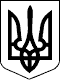 УКРАЇНАЧЕЧЕЛЬНИЦЬКА РАЙОННА РАДАВІННИЦЬКОЇ ОБЛАСТІРІШЕННЯ___ травня  2018 року                                                                 19 сесія 7 скликанняПро   створення  комунальної установи «Чечельницький  інклюзивно-ресурсний центр»  Відповідно до пункту 20 частини 1 статті 43 Закону України «Про місцеве самоврядування в Україні», законів України «Про освіту», «Про загальну середню освіту», «Про дошкільну освіту», Постанови  Кабінету Міністрів України від 12 липня 2017 року № 545 «Про затвердження Положення про інклюзивно-ресурсний центр», з метою забезпечення права дітей з особливими освітніми потребами віком від 2 до 18 років на здобуття дошкільної та загальної середньої освіти, забезпечення системного кваліфікованого супроводження інклюзивної освіти, враховуючи подання відділу освіти Чечельницької райдержадміністрації, висновки постійних  комісій  районної ради з питань  бюджету та комунальної власності, з питань  соціального захисту населення, освіти, культури, охорони здоров’я, спорту та туризму, районна рада ВИРІШИЛА:1. Створити комунальну установу «Чечельницький  інклюзивно-ресурсний центр» (скорочена назва КУ «Чечельницький ІРЦ»), що є спільною власністю територіальних громад сіл, селища району.   2.  Затвердити Статут КУ «Чечельницький ІРЦ» (додаток 1).3.  Затвердити штатний розпис КУ «Чечельницький ІРЦ» (додаток 2).4. Визначити уповноваженим органом   управління КУ «Чечельницький ІРЦ»  відділ освіти Чечельницької райдержадміністрації.5. Відділу освіти райдержадміністрації:1)   здійснити всі організаційно-правові заходи,  пов’язані із припиненням діяльності Чечельницької районної психолого-медико-педагогічної консультації     як структурного  підрозділу  відділу освіти шляхом ліквідації;2) оголосити  конкурс на заміщення вакантної посади директора            КУ «Чечельницький ІРЦ».6. Контроль за виконанням цього рішення покласти на постійні комісії районної ради  з  питань  бюджету та комунальної власності (Савчук В.В.), з питань  соціального захисту населення, освіти, культури, охорони здоров’я, спорту та туризму (Воліковська Н.В.).Голова районної ради							С.В. П’яніщукДеменчук Г.В.Воліковська Н.В.Савчук В.В.Катрага Л.П.Кривіцька І.О.Лисенко Г.М.Крук Н.А.